совещании учителей непедагогических работников – на собрании трудового коллектива, родителей – на  родительских  собраниях,  детей  –  на  классных  часах.  Вновь прибывшие обязательно знакомятся с данным документом.Кодекс распространяется на всех работников МБУ  «Школа № 44»,.Кодекс определяет основные нормы профессиональной этики, которые:регулируют отношения между педагогами, учащимися и их родителями, а также другими работниками МБУ  «Школа № 44»;защищают их человеческую ценность и достоинство;поддерживают качество профессиональной деятельности педагогов и честь их профессии;создают культуру МБУ  «Школа № 44», основанную на доверии, ответственности и справедливости.Кодекс способствует тому, чтобы работник МБУ  «Школа № 44» сам управлял своим поведением, способствует дисциплине и взаимному уважению, а также установлению       в школе благоприятной и безопасной обстановки.Кодекс способствует созданию таких условий и обстановки для работы, при которых педагог сможет совершенствоваться, выработать новые навыки, иметь здоровую рабочую атмосферу. Школа обязана создать необходимые условия для полной реализации положений Кодекса.Знание и соблюдение работниками положений Кодекса является одним из критериев оценки качества их профессиональной деятельности и трудовой дисциплины.Основные обязанности, принципы и правила служебного поведения работниковГражданин, поступающий на работу в МБУ  «Школа № 44» (в дальнейшем - работник), знакомится с положениями Кодекса и соблюдает их в процессе своей деятельности.Основу норм Кодекса составляют следующие принципы, которыми при осуществлении своей деятельности работник руководствуется:гуманность; законность; демократичность; справедливость; профессионализм; человечность;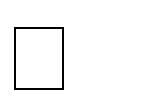 ответственность; терпимость; партнерство; солидарность; взаимное уважение.В соответствии со ст. 21 Трудового кодекса РФ работник обязан:добросовестно выполнять свои трудовые обязанности, возложенные на него трудовым договором;соблюдать правила внутреннего трудового распорядкасоблюдать трудовую дисциплину;выполнять установленные нормы труда;соблюдать требования по охране труда и обеспечению безопасности труда;бережно относиться к имуществу работодателя (в том числе к имуществу третьих    лиц, находящихся у работодателя, если работодатель несет ответственность за сохранность этого имущества) и других работников;незамедлительно сообщить работодателю либо непосредственному руководителю о возникновении ситуации, представляющей угрозу жизни и здоровью людей, сохранности имущества работодателя (в том числе имущества третьих лиц, находящихся у работодателя, если работодатель несет ответственность за сохранность этого имущества).Основные принципы служебного поведения работников являются основой поведения граждан в связи с нахождением их в трудовых отношениях с МБУ  «Школа № 44». Работники, осознавая ответственность перед гражданами, обществом и государством, обязаны:исходить из того, что признание, соблюдение и защита прав и свобод человека и гражданина определяют основной смысл и содержание деятельности;соблюдать Конституцию Российской Федерации, законодательство Российской Федерации, не допускать нарушение законов и иных нормативных правовых актов исходя из политической, экономической целесообразности либо по иным мотивам;обеспечивать эффективную работу МБУ  «Школа № 44»;осуществлять свою деятельность в пределах предмета и целей деятельности МБУ  «Школа № 44»;при исполнении должностных обязанностей не оказывать предпочтения  каким- либо профессиональным или социальным группам и организациям, быть независимыми от влияния отдельных граждан, профессиональных или социальных групп и организаций;исключать действия, связанные с влиянием каких-либо личных, имущественных (финансовых) и иных интересов, препятствующих добросовестному исполнению ими должностных обязанностей;соблюдать беспристрастность, исключающую возможность влияния на их деятельность решений политических партий и общественных объединений;соблюдать нормы профессиональной этики и правила делового поведения;не использовать должностное положение для оказания влияния на деятельность государственных органов, органов местного самоуправления, организаций, должностных лиц и граждан при решении вопросов личного характера;проявлять  корректность  и  внимательность  в  обращении  с обучающимися,родителями (законными представителями), коллегами по работе, должностными лицами и другими гражданами;проявлять терпимость и уважение к обычаям и традициям народов России и других государств, учитывать культурные и иные особенности различных этнических, социальных групп и конфессий, способствовать межнациональному и межконфессионному согласию;воздерживаться от поведения, которое могло бы вызвать сомнение в добросовестном исполнении работником должностных обязанностей, а также избегать конфликтных ситуаций, способных нанести ущерб авторитету, репутации работника и репутации МБУ  «Школа № 44»в целом;не создавать условия для получения надлежащей выгоды, пользуясь своим служебным положением;воздерживаться от публичных высказываний, суждений и оценок в отношении деятельности МБУ «Школа № 44»; его руководителя, если это не входит в должностные обязанности работника;соблюдать установленные в МБУ «Школа № 44» правила предоставления служебной информации и публичных выступлений;уважительно относиться к деятельности представителей средств массовой информации по информированию общества о работе МБУ «Школа № 44»;постоянно стремиться к обеспечению как можно более  эффективного распоряжения ресурсами, находящимися в сфере ответственности работника МБУ  «Школа № 44»;противодействовать проявлениям коррупции и предпринимать меры по ее профилактике в порядке, установленном действующим законодательством,проявлять при исполнении должностных обязанностей честность, беспристрастность и справедливость, не допускать коррупционно опасного поведения (поведения, которое может восприниматься окружающими как обещание или предложение дачи взятки, как согласие принять взятку или как просьба о даче взятки либо  как  возможность  совершить  иное  коррупционное правонарушение).Коррупционно опасным поведением применительно к настоящему Кодексу считается такое действие или бездействие работника, которое в ситуации конфликта интересов создаёт предпосылки и условия для получения им корыстной выгоды и (или) преимуществ как для себя, так и для иных лиц, организаций, учреждений, чьи интересы прямо или косвенно отстаиваются работником, незаконно использующим  своё служебное положение.Коррупционно опасной является любая ситуация в служебной деятельности, создающая возможность нарушения норм,  ограничений  и  запретов,  установленных  для работниказаконодательством Российской Федерации.В целях противодействия коррупции работнику МБУ «Школа № 44» рекомендуется: вести себя достойно, действовать в строгом соответствии со своими должностнымиобязанностями, принципами и нормами профессиональной этики;избегать ситуаций, провоцирующих причинение вреда его деловой репутации, авторитету работника;доложить об обстоятельствах конфликта (неопределённости) непосредственному руководителю;обратиться  в  комиссию  по  трудовым  спорам  и  профессиональной этикеМБУ «Школа № 44» в случае, если руководитель не может разрешить проблему, либо сам вовлечён в ситуацию этического конфликта или этической неопределённости;уведомлять работодателя, органы прокуратуры, правоохранительные органы обо всех случаях обращения к работнику каких-либо лиц в  целях  склонения  к совершению коррупционных правонарушений;не получать в связи с исполнением должностных обязанностей вознаграждения от физических и юридических лиц (подарки, денежное вознаграждение, ссуды, услуги материального характера, плату за  развлечения,  отдых,  за  пользование транспортом и иные вознаграждения);принимать меры по недопущению возникновения конфликта интересов и урегулированию возникших случаев конфликта интересов, не допускать при исполнении должностных обязанностей личную заинтересованность, которая приводит или может привести к конфликту интересов, уведомлять своего непосредственного руководителя о возникшем конфликте интересов или о возможности его возникновения, как только ему станет об этом известно.Работник МБУ «Школа № 44» может обрабатывать и передавать служебную информацию при соблюдении действующих в государственных и муниципальных учреждениях  РФ	норм и  требований,  принятых  в  соответствии с законодательством Российской Федерации. Работник обязан принимать соответствующие меры по обеспечению безопасности и  конфиденциальности  информации,  за несанкционированное разглашение которой он несет ответственность или (и) которая стала известна ему в связи с исполнением им должностных обязанностей.Работник, наделенный организационно-распорядительными полномочиями по отношению к другим работникам, должен стремиться быть для них образцом профессионализма, безупречной репутации, способствовать формированию в организации либо ее подразделении благоприятного для эффективной работы морально - психологического климата.Работник, наделенный организационно-распорядительными полномочиям по отношению к другим работникам, призван:принимать меры по предупреждению коррупции, а также меры к тому, чтобы подчиненные ему работники не допускали коррупционно-опасного поведения, своим личным поведением подавать пример честности, беспристрастности и справедливости;не допускать случаев принуждения работников к участию в деятельности политических партий, общественных объединений и религиозных организаций;по возможности принимать меры по предотвращению или урегулированию конфликта интересов в случае, если ему стало известно о возникновении у работника личной заинтересованности, которая приводит или может привести к конфликту интересов.Директор МБУ «Школа № 44» обязан представлять сведения о доходах, об имуществе и обязательствах имущественного характера в соответствии с законодательством Российской Федерации.Педагогический работник несет ответственность за качество и результаты доверенной ему педагогической работы – образования подрастающего поколения; за физическое, интеллектуальное, эмоциональное и духовное развитие обучающихся, оставленных под его присмотром.Педагог  работник  несет  ответственность  за  порученные  ему администрациейфункции и доверенные ресурсы.Этические правила служебного поведения работниковВ служебном поведении работнику необходимо исходить из конституционных положений о том, что человек, его права и свободы являются высшей ценностью и каждый гражданин имеет право на неприкосновенность частной жизни, личную и семейную тайну, защиту чести, достоинства, своего доброго имени.В служебном поведении работник воздерживается от:любого вида высказываний и действий дискриминационного характера по признакам пола, возраста, расы, национальности, языка, гражданства, социального, имущественного или семейного положения, состояния здоровья, политических или религиозных предпочтений;грубости, проявлений пренебрежительного тона, заносчивости, предвзятых замечаний, предъявления неправомерных, незаслуженных обвинений;угроз, оскорбительных выражений или реплик, действий, препятствующих нормальному общению или провоцирующих противоправное поведение;принятия пищи в неустановленных для этого помещениях;курения в здании, на территории и в непосредственной близости от территории школы;использования мобильного телефона во время осуществления учебного процесса, служебных совещаний, бесед, иного служебного общения с гражданами.Работники призваны способствовать своим служебным поведением установлению в коллективе деловых взаимоотношений и конструктивного сотрудничества друг с другом.Работники должны быть вежливыми, доброжелательными, корректными, внимательными и проявлять терпимость в общении с обучающимися, их родителями (законными представителями), гражданами и коллегами.Внешний вид работников школы при исполнении ими должностных обязанностей в зависимости от условий  трудовой  деятельности  и  с  их  учетом  должен способствоватьуважительному отношению граждан к образовательному учреждению и соответствоватьобщепринятому деловому стилю, который отличают сдержанность, традиционность, аккуратность.Отношение работников  ОУ к подаркам и иным знакам вниманияПолучение работниками МБУ «Школа № 44» или вручение им подарков, вознаграждений, призов, а также оказание разнообразных почестей, услуг (далее – подарков), за исключением случаев, предусмотренных законом, могут создавать ситуации этической неопределённости, способствовать возникновению конфликта интересов.Принимая или вручая подарок, стоимость которого превышает предел, установленный действующим  законодательством  Российской  Федерации,  работник  МБУ «Школа № 44» попадает в реальную или мнимую зависимость от дарителя (получателя), что противоречит нормам профессионально-этического стандарта антикоррупционного поведения.Общепринятое гостеприимство по признакам родства, землячества, приятельских отношений и получаемые (вручаемые) в связи с этим подарки не должны создавать конфликта интересов.Работник  может принимать или вручать подарки, если:это является частью официального протокольного мероприятия и происходит публично, открыто;ситуация не вызывает сомнения в честности и бескорыстии;стоимость принимаемых (вручаемых) подарков не превышает предела, установленного действующим законодательством Российской Федерации.Получение или вручение подарков в связи с выполнением профессиональных обязанностей возможно, если это является официальным признанием личных профессиональных достижений работника.Работнику МБУ «Школа № 44» не следует:создавать предпосылки для возникновения ситуации провокационного  характера для получения подарка;принимать подарки для себя, своей семьи, родственников, а также для лиц или организаций, с которыми сотрудник имеет или имел отношения, если это может повлиять на его беспристрастность;передавать подарки другим лицам, если это не связано с выполнением его служебных обязанностей;выступать посредником при передаче подарков в личных корыстных интересах.4.7 Работнику МБУ «Школа № 44» запрещается получать в связи с исполнением им должностных обязанностей вознаграждения от физических и юридических лиц (подарки, денежное вознаграждение, ссуды, услуги материального характера, плату за развлечения, отдых, за пользование транспортом и иные вознаграждения).Защита интересов работника МБУ «Школа № 44»Работник МБУ «Школа № 44», добросовестно выполняя профессиональные обязанности, может подвергаться угрозам, шантажу, оскорблениям и клевете, направленным на дискредитирование деятельности сотрудника. Защита работника от противоправных действий дискредитирующего характера является моральным долгом администрации МБУ «Школа № 44».Директор МБУ «Школа № 44» обязан поддерживать и защищать работника в случае его необоснованного обвинения.Работник в случае ложного обвинения его в коррупции или иных противоправныхдействиях имеет право опровергнуть эти обвинения, в том числе в судебном порядке.Работник, нарушающий принципы и нормы профессиональной этики, утрачивает доброе имя и порочит честь МБУ «Школа № 44».Ответственность за нарушение положений кодексаНарушение работником МБУ «Школа № 44» положений кодекса подлежит моральному осуждению на заседании соответствующей комиссии по соблюдению требований к служебному поведению сотрудников и урегулированию конфликта интересов, образуемой в соответствии с Указом Президента Российской Федерации от 1 июля 2010 г. N 821 "О комиссиях по соблюдению  требований  к  служебному поведению федеральных государственных служащих и урегулированию конфликта интересов", а в случаях, предусмотренных федеральными законами, нарушение положений  кодекса  влечет применение к работнику мер юридической ответственности.6.2  Соблюдение  работниками  положений  кодекса  учитывается  при проведенииаттестаций, формировании кадрового резерва для выдвижения на вышестоящие должности, а также при наложении дисциплинарных взысканий.Личность педагогаАвторитет педагога основывается на компетенции, справедливости, такте, умении заботиться о своих учениках.Своим поведением педагог поддерживает и защищает исторически сложившуюся профессиональную честь педагога.Педагог передает молодому поколению национальные и общечеловеческие культурные ценности, принимает посильное участие в процессе культурного развития.Профессиональная этика педагога требует призвания, преданности своей работе      и  чувства ответственности при исполнении своих обязанностей.Педагог воспитывает на своем положительном примере. Он избегает морализаторства, не спешит осуждать и не требует от других того, что сам соблюдать не в силах.Для педагога необходимо постоянное обновление. Он занимается своим образованием, повышением квалификации и поиском наилучших методов работы. Педагог должен быть требователен к себе, стремиться к самосовершенствованию.Педагог должен стремиться стать положительным примером для обучающихся.Педагог не должен заниматься противокультурной, аморальной, неправомерной деятельностью. Педагог дорожит своей репутацией.Педагог обязан соблюдать внешний вид при исполнении им должностных обязанностей и соответствовать общепринятому деловому стилю, который отличают официальность, традиционность, аккуратность.Педагог не должен терять чувства меры и самообладания.В общении с обучающимися и во всех остальных случаях педагог уважителен, вежлив и корректен. Он  знает  и  соблюдает  нормы  этикета.  Педагог  соблюдает правила русского языка, культуру своей речи, не допускает использование ругательств, грубых и  оскорбительных фраз.Педагог является честным человеком, соблюдающим законодательство. С профессиональной этикой учителя не сочетаются ни получение взятки, ни ее дача. Педагог должен бережно и обоснованно расходовать материальные и другие ресурсы. Он не должен использовать имущество МБУ «Школа № 44» (помещения, мебель, телефон, телефакс,  компьютер,  копировальную  технику,  другое  оборудование,  почтовые услуги, транспортные средства,  инструменты  и  материалы),  а  также  свое  рабочее время  для  личных нужд.Педагог имеет право пользоваться различными источниками информации. При отборе и передаче информации обучающимся педагог соблюдает принципы объективности, пригодности и пристойности. Тенденциозное извращение информации или изменение ее авторства недопустимо.Педагог может по своему усмотрению выбрать вид воспитательной деятельности и создавать новые методы воспитания, если они с профессиональной точки зрения пригодны, ответственны и пристойны.Педагог имеет право открыто (в письменной или в устной форме) высказывать свое мнение о школьной, региональной или государственной политике в сфере просвещения, а также о действиях  участников образовательного процесса, однако его утверждения    не  могут быть тенденциозно неточными, злонамеренными и оскорбительными.Педагог не имеет права обнародовать конфиденциальную служебную информацию.Взаимоотношения педагога с обучающимисяОтношения педагога с обучающимися строятся на взаимном уважении.Педагог в своей работе не должен унижать честь и достоинство обучающихся ни на каких основаниях, в том числе по признакам возраста, пола, национальности, религиозных убеждений и иных особенностей.Педагог терпимо относится к религиозным убеждениям и политическим взглядам обучающихся. Он не имеет права навязывать обучающимся свои взгляды, иначе как путем дискуссии.Педагог является беспристрастным, одинаково доброжелательным и благосклонным ко всем обучающимся.В первую очередь, педагог должен быть требователен к себе. Требовательность педагога по отношению к обучающимся должна быть позитивна и обоснованна, являться стержнем профессиональной этики и основой его саморазвития. Педагог никогда не должен терять чувства меры и самообладания.Педагог выбирает методы  работы  с  обучающимися,  развивающие  в  них такие положительные  черты  и  качества,  как  самостоятельность, инициативность,ответственность, самоконтроль, самовоспитание, желание сотрудничать и помогать другим.Педагог стремится к повышению мотивации обучения у обучающихся, к укреплению веры в их силы и способности.Педагог справедливо и объективно оценивает работу обучающихся, не допуская завышенного или заниженного оценочного суждения.При оценке достижений обучающихся в баллах педагог стремится к объективности и справедливости. Недопустимо тенденциозное занижение или завышение оценочных баллов для искусственного поддержания видимости успеваемости и исправление ошибок обучающихся во время письменных работ и контрольных проверок. Признав необоснованно принижающие обучающегося оценочные решения, педагог немедленно исправляет свою ошибку.При оценке поведения и достижений обучающихся педагог стремится укреплять их самоуважение и веру в свои силы, показывать им возможности совершенствования, повышать мотивацию обучения.Педагог соблюдает дискретность. Педагогу запрещается сообщать другим лицам доверенную обучающимся лично ему информацию, за исключением случаев, предусмотренных законодательством.Педагог не должен злоупотреблять своим служебным положением, используя обучающихся для каких-либо услуг или одолжений в личных целях.Педагог не имеет права требовать от обучающихся вознаграждения за свою работу, в том числе и дополнительную, за исключением случаев, предусмотренных законодательством.Если педагог занимается частной практикой, условия вознаграждения за труд должны быть согласованы в начале работы и закреплены договором. Частная практика не может осуществляться на территории МБУ «Школа № 44».Педагог постоянно заботится о культуре своей речи и общения.Взаимоотношения педагога с родителями (законными представителями)               обучающихсяПедагог должен уважительно и доброжелательно общаться с родителями (законными представителями) обучающихся; не имеет права побуждать родительские комитеты организовывать для педагогов угощения, поздравления и тому подобное.Педагог консультирует родителей (законных представителей) по вопросам образования и воспитания обучающихся. Консультация родителей по проблемам воспитания обучающихся – важнейшая часть деятельности педагога.Педагог устраняет причины конфликтов на основе этических принципов, принятых в МБУ «Школа № 44».Педагог не разглашает высказанное обучающимися мнение о своих родителях (законных представителях) или мнение родителей (законных представителей) о своих детях. Передавать такое мнение другой стороне можно лишь с согласия лица, довершившего педагогу упомянутое мнение.Отношения педагога с родителями (законными представителями) не должны оказывать влияния на оценку личности и достижений обучающихся.На отношения педагога с обучающимися и на их оценку не должна влиять поддержка, оказываемая их родителями (законными представителями) МБУ «Школа № 44».Служебное общение между педагогами и другими сотрудниками МБУ «Школа № 44»В общении работникам МБУ «Школа № 44» необходимо руководствоваться конституционными положениями, что человек, его права  и  свободы  являются высшей ценностью, и каждый гражданин имеет  право  на  неприкосновенность частной жизни, личную и семейную тайну, защиту чести, достоинства, своего доброго имени.Взаимоотношения между педагогами основываются на принципах коллегиальности, партнерства и уважения. Работник МБУ «Школа № 44» защищает не только свой авторитет, но и авторитет своих коллег. Он не принижает своих коллег в присутствии обучающихся или других лиц.В общении с участниками  образовательного  процесса,  гражданами  и  коллегами со стороны работника недопустимы:любого вида высказывания и действия дискриминационного характера по признакам пола, возраста, расы, национальности, языка, гражданства, социального, имущественного или семейного положения, политических или религиозных предпочтений;пренебрежительный тон, грубость, заносчивость, некорректность замечаний, предъявление неправомерных, незаслуженных обвинений;угрозы, оскорбительные выражения или реплики, действия, препятствующие нормальному общению или провоцирующие противоправное поведение.Работники МБУ «Школа № 44», в том числе педагогические, должны способствовать установлению  в  коллективе  деловых  взаимоотношений  и конструктивногосотрудничества друг с другом, должны быть вежливыми, доброжелательными, корректными, внимательными и проявлять толерантность в общении с обучающимися,родителями (законными представителями), общественностью и коллегами.Педагог как образец культурного человека всегда обязан приветствовать (здороваться) со своим коллегой, проявление иного поведения может рассматриваться как неуважение (пренебрежения) к коллеге. Пренебрежительное отношение недопустимо.Работники должны стремиться к взаимодействию друг с другом, оказывать взаимопомощь, уважать интересы друг друга и администрации. Работников объединяют взаимовыручка, поддержка, открытость и доверие.Педагогические работники стараются избегать конкуренции, мешающей их партнерству при выполнении общего дела.Педагоги не прикрывают ошибки и проступки друг друга. Если же подобное станет известно Комиссии по этике,  то  она  имеет  право  начать  расследование  по выявлению прикрытых ошибок, проступков и т.д.Работники имеют право открыто выражать свое мнение по поводу работы своих коллег. Критика должна высказываться между педагогами с глазу на глаз, а не за глаза. Критику следует обнародовать только в тех случаях, если на нее совершенно не реагируют, если она провоцирует преследования со стороны администрации или  в случаях выявления преступной деятельности. Критика, направленная на работу, решения, взгляды и поступки коллег или администрации, не должна унижать подвергаемое критике лицо. Она обязана быть объективной, обоснованной, конструктивной, тактичной, необидной, доброжелательной. Преследование педагога за критику строго запрещено. Важнейшие проблемы и решения в педагогической жизни обсуждаются и принимаются в открытых педагогических дискуссиях. В МБУ «Школа № 44» не должно быть места сплетням.Работники должны избегать необоснованных и скандальных конфликтов во взаимоотношениях, в случае возникновения разногласий стремиться к их конструктивному решению. Сотрудники при возникших конфликтах не имеют права обсуждать рабочие моменты и переходить на личности с указанием должностных полномочий, обсуждать жизнь МБУ «Школа № 44» за пределами школы, в том числе и в социальных сетях ИнтернетЕсли работники не могут прийти к общему решению (согласию) в возникшей ситуации, то одна из сторон имеет право направить в Комиссию по этике просьбу помочь разобрать данную ситуацию. Комиссия сама принимает решение о необходимости информирования о ситуации директора МБУ «Школа № 44». Комиссия имеет право вызвать  на  свое  заседание  «нарушителя»  (педагога,  другого  работника, обучающегося, родителя (законного представителя)), уличенного в этом противоправном действии и привлечь его к ответственности.Администрация МБУ «Школа № 44» не может требовать или собирать информацию о личной жизни работников, не связанной с выполнением им своих трудовых обязанностей.Работник не вправе разглашать полученную информацию о деятельности другихработников, если это не противоречит действующему законодательству.Допустимо  и  приветствуются  положительные  отзывы,  комментарии  и рекламапедагогов о  МБУ «Школа № 44» за  пределами  учебного  заведения,  при  выступлении на научно-практических конференциях, научных заседаниях, мастер-классах, который педагог вправе проводить, участвовать за пределами МБУ «Школа № 44».Работники имеют право на поощрение от администрации. Личные заслуги работников не должны оставаться в стороне.Работники имеют право получать от администрации информацию, имеющую значение для работы. Администрация не имеет права скрывать информацию, которая может повлиять на работу сотрудников и качество его труда. Инициатива приветствуется.Педагогические работники в процессе учебно-воспитательной деятельности должны активно сотрудничать с психологами, врачами, родителями (законными представителями) для развития личности и сохранения психического, психологического и физического здоровья обучающихся.За нарушения служебной дисциплины на работников налагаются следующие виды взысканий: замечание, выговор, лишение материального поощрения, увольнение с работы.Поощрения и дисциплинарные взыскания могут применяться только в пределахдействующего законодательства исходя из работы и соображений безопасности и с учетом мнения коллектива.Систематическое нарушение учебной и служебной дисциплины и мер безопасности может стать основанием для увольнения, понижения в должности, наложения иного взыскания, о  чем  работника  следует  предупредить  при  приеме  на  работу  и  записать в  контракте (трудовом договоре.)Взаимоотношения педагога с обществом и государствомПедагог является не только учителем, тренером и воспитателем обучающихся, но и общественным просветителем, хранителем культурных ценностей, порядочным образованным человеком, носителем государственности.Педагог старается внести свой вклад в корректное взаимодействие всех групп сообщества, в развитие гражданского общества. Не только в частной, но и в общественной жизни педагог избегает распрей, конфликтов, ссор. Он более других готов предвидеть и решать проблемы, разногласия, знает способы их решения.Педагог понимает и исполняет свой гражданский долг и социальную роль.Взаимоотношения работников с администрацией.В МБУ «Школа № 44» соблюдается культура  общения,  выражающаяся  во взаимном уважении, доброжелательности и умении находить общий язык. Ответственность за поддержание такой атмосферы несет директор школы и Комиссия по этике.Администрация МБУ «Школа № 44» терпимо относится к разнообразию политических,религиозных, философских взглядов, вкусов и мнений, создает условия для обмена взглядами, возможности договориться и найти общий язык. Различные статусы педагогов, квалификационные  категории  и  обязанности  не  должны  препятствовать равноправному  выражению всеми педагогами своего мнения и защите своих убеждений.Администрация не может дискриминировать, игнорировать или преследовать работников за их убеждения или на основании личных симпатий или антипатий. Отношения  администрации  с  каждым  из  работников  основываются  на принциперавноправия.Администрация не может требовать или собирать информацию о личной жизни работника, не связанную с выполнением им своих трудовых обязанностей.Администрация МБУ «Школа № 44» делает все возможное для полного раскрытияспособностей и умений работника как основного субъекта производственной деятельности, базируется на принципах свободы слова и убеждений, терпимости, демократичности и справедливости.Оценки и решения директора МБУ «Школа № 44» должны быть беспристрастными и основываться на фактах и реальных заслугах работников.Работники имеют право получать от администрации информацию, имеющую значение для работы. Администрация не имеет права скрывать или тенденциозно извращать информацию, могущую повлиять на карьеру педагога и на качество его труда. Важные для педагогического сообщества решения принимаются в МБУ «Школа № 44» на основе принципов открытости и общего участия.Интриги, непреодолимые конфликты, вредительство коллегам и раскол в педагогическом сообществе недопустимы, так как мешают выполнять свои непосредственные функции.Если затянувшиеся конфликты не могу быть пресечены, то Комиссия по этике имеет право созыва «экстренного педсовета», на котором разбирается данная ситуация и выносится на открытое голосование вопрос рекомендации директору МБУ «Школа № 44» об отстранении учителя, классного руководителя, воспитателя, сотрудника от занимаемой должности. За директором МБУ «Школа № 44», как работодателем, остается окончательное право в принятии решения при разрешении возникшего конфликта, но Комиссия по этикеможет рекомендовать (аргументировано, на основании полученных доказательств) директору принять какое-либо решение, которое было принято коллегиально членами Комиссии. Директор, руководствуясь законодательством РФ, вне зависимости от решения и рекомендации Комиссии, имеет право наложить вето.Работники МБУ «Школа № 44» уважительно относятся к администрации, соблюдают субординацию и при возникновении конфликта с администрацией пытаются его разрешить с соблюдением этических норм. Если же  иное  не получается  по  каким-либо  причинам, то конфликт разбирается Комиссией по этике.В случае выявления преступной деятельности педагога(ов) и ответственных сотрудников администрации, а также грубых нарушений профессиональной этики директор МБУ «Школа № 44» должен принять решение единолично или при необходимостипривлечь Комиссию по этике для принятия кардинального решения (действий) по отношению к нарушителям.Педагог и директор МБУ «Школа № 44» объективен и бескорыстен. Их служебные решения не подчиняются собственным интересам, а также личным интересам  членов  семьи, родственников и друзей.Если педагог является членом совета, комиссии или иной рабочей группы, обязанной принимать решения,  в  которых  он  лично заинтересован,  и  в  связи  с  этим не может сохранять беспристрастность, он сообщает об этом лицам, участвующим в обсуждении, и берет самоотвод от голосования или иного способа принятия решения.Педагог не  может  представлять  МБУ «Школа № 44» в  судебном  споре  с другим учреждением, предприятием или физическими лицами в том случае, если с партнерами по данному делу его связывают какие-либо частные интересы или счеты, и он может быть заинтересован в том  или  ином  исходе  дела.  О  своей  заинтересованности он  должен сообщить  администрации и лицам, рассматривающим данное дело.Директор МБУ «Школа № 44» должен сохранять беспристрастность при подборе  на  работу нового сотрудника или повышении сотрудника в должности.Требования к антикоррупционному поведению работниковРаботники МБУ «Школа № 44» строго соблюдают законодательство РФ.Работникам запрещается получать в связи с исполнением должностных обязанностей вознаграждения  от  физических  и  юридических  лиц  (денежное  вознаграждение, ссуды, услуги, оплату развлечений, отдыха, транспортных расходов и иные вознаграждения).С профессиональной этикой педагога не сочетаются ни получение  взятки, ни ее дача.В некоторых случаях, видя уважение со стороны обучающихся, их родителей (законных представителей) и их желание выразить ему свою благодарность, педагог может принять от них подарки. Педагог может принимать лишь те подарки, которые:преподносятся совершенно добровольно;не имеют и не могут иметь своей целью подкуп педагога;достаточно скромны, т. е. это вещи, сделанные руками самих учеников или их родителей, созданные ими произведения, цветы, сладости, сувениры или другие недорогие вещи.Педагог не делает намеков, не выражает пожеланий, не договаривается с другими педагогами, чтобы они организовали обучающихся или их родителей (законных представителей) для вручения таких подарков или подготовки угощения.Директор МБУ «Школа № 44» или педагог могут принять от родителей обучающихся любую бескорыстную помощь, предназначенную для МБУ «Школа № 44». О предоставлении  такой  помощи  необходимо  поставить  в  известность  общественность и выразить публично от ее лица благодарность.Сотрудник при исполнении им должностных обязанностей не должен допускать личной заинтересованности, которая приводит или может привести к конфликту интересов.В целях противодействия коррупции работнику рекомендуется:проявлять при исполнении служебных обязанностей честность, беспристрастность и справедливость, не допускать коррупционно опасного поведения (поведения, которое может восприниматься окружающими  как  обещание  или  предложение дачи взятки, как согласие принять взятку или как просьба о даче взятки либо как возможность совершить иное коррупционное правонарушение);уведомлять работодателя, органы прокуратуры, правоохранительные органы обо всех случаях обращения к работнику каких-либо лиц в  целях  склонения  к совершению коррупционных правонарушений;не получать в связи с исполнением должностных обязанностей вознаграждения от физических и юридических лиц (подарки, денежное вознаграждение, ссуды, услуги материального характера, плату за  развлечения,  отдых,  за  пользование транспортом и иные вознаграждения).Механизм работы Комиссии по этике.Комиссия по этике формируется ежегодно приказом директора МБУ «Школа № 44»  всоставе не менее 5 человек из числа наиболее уважаемых работников МБУ «Школа № 44».Кандидатуры в комиссию выдвигаются на собрании трудового коллектива открытым предложением. Работнику предоставляется возможность самовыдвижения. Состав комиссии по этике формируется на основе тайного голосования.Председателя Комиссии по этике выбирают большинством голосов члены комиссии путем открытого голосования.Срок полномочия председателя - один год без права переизбраться на второй срок. Члены Комиссии также избираются сроком на один год без права переизбрания.Один раз в полугодие Председатель Комиссии по этике предоставляет отчет о проделанной работе директору МБУ «Школа № 44».Комиссия по этике принимает заявления от педагогов, сотрудников, учеников и их родителей (законных представителей) только в письменной форме.Комиссия по этике по поступившим заявлениям разрешает возникающие конфликты только на территории МБУ «Школа № 44», только в полном составе и в определенное время,заранее оповестив заявителя и ответчика.Председатель Комиссии имеет право наложить вето на решение членов комиссии.Председатель Комиссии подчиняется директору МБУ «Школа № 44», но в своих действиях независим, если это не противоречит Уставу МБУ «Школа № 44», законодательству РФ.Комиссия по этике осуществляет гражданский контроль (в данном случае этический), и только Председатель наделен полномочиями делать замечания работникам МБУ «Школа № 44» как в реальной, так и в виртуальной среде.Председатель Комиссии по этике в одностороннем порядке имеет право пригласить для профилактической беседы педагога, другого сотрудника, обучающегося и его родителей (законных представителей), не собирая для этого весь состав Комиссии.Председатель Комиссии по этике имеет право обратиться за помощью к директору МБУ «Школа № 44» для разрешения особо острых конфликтов.Никто, кроме членов Комиссии,  не  имеет  доступа  к  информации.  Директор МБУ «Школа № 44» лишь правдиво информируются по их запросу. Председатель и члены Комиссии по этике не имеют права разглашать информацию, поступающую к ним.Комиссия по этике несет персональную ответственность за принятие решений. 14.15.Вызов Комиссией  на  «беседу»  педагога,  другого  сотрудника,  обучающегося  и его родителей  (законных  представителей)  не  игнорируется;  в  противном  случае данный конфликт перестает быть этическим и носит характер служебного проступка,      он передается в ведение администрации МБУ «Школа № 44».Пожаловаться на Комиссию можно только в письменной форме, поданной на имя директора МБУ «Школа № 44». В  данном  случае  Председатель  Комиссии  должен будет также в письменной форме опровергнуть данное заявление - жалобу, либо его прокомментировать, либо принять во внимание и исправитьсяКомиссия также имеет право подать жалобу на имя директора МБУ «Школа № 44».Каждый несет персональную ответственность за подачу непроверенных сведений.Решение об обнародовании критики принимается большинством голосов членов Комиссии по этике.Заключительные положенияНастоящий Кодекс утверждается приказом директора МБУ «Школа № 44» и действует с момента издания приказа.Изменения и дополнения в Кодекс  могут  вноситься  по  инициативе  как отдельных практических педагогов, так и иных служб МБУ «Школа № 44»; изменения и дополнения принимаются Педагогическим советом по согласованию с выборным профсоюзным органом и вводятся в действие приказом директора с обязательным составлением  Дополнения к настоящему Кодексу.При приеме на работу в МБУ «Школа № 44» работник должен ознакомиться с действиями в пределах его профессиональной компетенции на основе содержания настоящего кодекса под роспись.Нарушение положений настоящего кодекса рассматривается Комиссией по этике, а при необходимости – на заседании комиссии по трудовым спорам.С КОДЕКСОМ ЭТИКИ И СЛУЖЕБНОГО ПОВЕДЕНИЯ РАБОТНИКОВМБУ «Школа № 44» ОЗНАКОМЛЕНЫ:Афанасьева Ольга ДмитриевнаХаритонова Анастасия СергеевнаБелоусова Валерия АлексеевнаДронова Наталья ВикторовнаМасленникова Александра АндреевнаХорева Ольга ГеннадьевнаСеврикеева Валентина ВикторовнаАлмаева Алсу ФергатьевнаЖегалина Альбина ВалерьевнаСмирнова Ольга ЭммануиловнаСоколов Дмитрий НиколаевичАндропова Александра СергеевнаНазметдинова Мария АлександровнаБоровская Елена ВикторовнаВолкова Ольга СергеевнаИванова Ольга ЛеонидовнаМазалова Юлия ВалериевнаШтин Наталья ИвановнаФилатова Антонина БорисовнаКондукторова Людмила ВасильевнаКуманяев Дмитрий ФедоровичПантелеев Никита ВячеславовичГундорова Елена АлександровнаЕштокина Наталья ВалериевнаЗайцева Маргарита ЮрьевнаЛысенко Валерий ВитальевичПротасов Александр ВладимировичНеретина Галина ФедоровнаБогач Олег ВалентиновичБелоусова Ольга ИвановнаЧешуина Ирина ВладимировнаФилатов Андрей ВладимировичКустова Дарья ВалерьевнаКудряшова Елена АлександровнаКузнецова Дарья ВладимировнаВолгина Елена АлександровнаБутко Татьяна НиколаевнаГурина Наталья НиколаевнаАкимова Оксана НиколаевнаКурочкина Татьяна ИльиничнаКолесникова Людмила ГеннадьевнаЗубахина Тамара ИвановнаЦаренко Виктор ИвановичВдовин Михаил Сергеевич